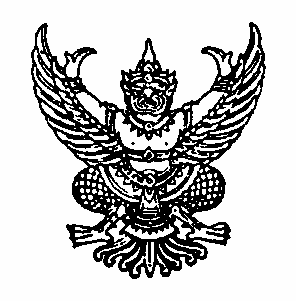 ประกาศองค์การบริหารส่วนตำบลวังหินเรื่อง  การลดขั้นตอนและระยะเวลาการให้บริการประชาชนประจำปีงบประมาณ  พ.ศ.  ๒๕๕๗***************************************		ตามมติคณะรัฐมนตรีให้หน่วยงานส่วนราชการที่ให้บริการประชาชน  ลดขั้นตอนและระยะเวลาให้บริการประชาชน  เพื่อเป็นการให้บริการประชาชน  ตามมติคณะรัฐมนตรีประกอบกับพระราชกฤษฎีกา  ว่าด้วยหลักเกณฑ์และวิธีการบริหารกิจการบ้านเมืองที่ดี  พ.ศ.  ๒๕๔๖  จึงประกาศลดขั้นตอนและระยะเวลาให้บริการประชาชน  ประจำปี  ๒๕๕๗  รายละเอียดแนบท้ายประกาศนี้		จึงประกาศมาให้ทราบโดยทั่วกัน			ประกาศ  ณ  วันที่   ๑๐   กุมภาพันธ์  ๒๕๕๗                                                         ทบ  รัตนคช(นายทบ  รัตนคช)นายกองค์การบริหารส่วนตำบลวังหินบัญชีแนบท้ายประกาศการปรับลดขั้นตอนกระบวนงานเพื่อบริการประชาชน  จำนวน  ๑๗  กระบวนงานขององค์การบริหารส่วนตำบลวังหิน-2--3-ที่กระบวนงาน บริการขั้นตอนและระยะเวลาการปฏิบัติราชการเดิมขั้นตอนและระยะเวลาการปฏิบัติราชการเดิมขั้นตอนและระยะเวลาการการปฏิบัติราชการที่ปรับลดขั้นตอนและระยะเวลาการการปฏิบัติราชการที่ปรับลดผู้รับผิดชอบที่กระบวนงาน บริการขั้นตอนการให้บริการเวลาขั้นตอนการให้บริการเวลาผู้รับผิดชอบ๑.การจัดเก็บภาษีบำรุงท้องที่๑.ยื่นเอกสาร๒.ตรวจสอบเอกสาร๓.ออกใบเสร็จรับเงิน๘  นาที/ราย๑.ยื่นเอกสาร๒.ตรวจสอบเอกสาร๒.ออกใบเสร็จรับเงิน๕ นาที/รายกองคลัง๒.การจัดเก็บภาษีโรงเรือนและที่ดิน๑.ยื่นเอกสาร๒.ตรวจสอบเอกสาร๓.ออกใบเสร็จรับเงิน๑๐ นาที/ราย๑.ยื่นเอกสาร๒.ตรวจสอบเอกสาร๒.ออกใบเสร็จรับเงิน๕ นาที/รายกองคลัง๓.จัดเก็บภาษีป้าย๑.ยื่นเอกสาร๒.ตรวจสอบเอกสาร๓.ออกใบเสร็จรับเงิน๑๐ นาที/ราย๑.ยื่นเอกสาร๒.ตรวจสอบเอกสาร๒.ออกใบเสร็จรับเงิน๕ นาที/รายกองคลัง๔.การขอหนังสือรับรองสิ่งปลูกสร้าง และขออนุญาตสร้างบ้าน๑.ยื่นคำร้อง/เอกสาร๒.ตรวจสอบเอกสาร๓.ออกหนังสือรับรอง๓๐ นาที/ราย๑.ยื่นคำร้อง/เอกสาร๒.ตรวจสอบเอกสาร๓.ออกหนังสือรับรอง๒๒ นาที/รายกองช่าง๕.สนับสนุนน้ำอุปโภคบริโภค๑.ยื่นคำร้อง/โทรแจ้ง๒.ประสานหน่วยงานที่เกี่ยวข้อง๓.ให้การช่วยเหลือ๑ วัน/ ราย๑.ยื่นคำร้อง/โทรแจ้ง๒.ประสานหน่วยงานที่เกี่ยวข้อง๓.ให้การช่วยเหลือ๓ ชั่วโมง/รายสำนักงานปลัด อบต.๖.การช่วยเหลือสาธารณภัย๑.รับแจ้ง๒.รายงานผู้บริหาร๓.ดำเนินการ๑ ชม./ราย๑.รับแจ้ง๒.รายงานผู้บริหาร๓.ดำเนินการในทันทีสำนักงานปลัด อบต.๗.การรับแจ้งเรื่องราวร้องทุกข์๑.รับแจ้ง๒.แจ้งเจ้าหน้าที่ตรวจสอบ๓.เสนอผู้บังคับบัญชา๔.แจ้งผลการดำเนินงานให้ประชาชนทราบ๗ นาที / ราย๑.รับเรื่อง๒.แจ้งเจ้าหน้าที่ตรวจสอบ๓.เสนอผู้บังคับบัญชา๔.แจ้งผลการดำเนินงานให้ประชาชนทราบ๕ วัน/รายสำนักงานปลัด อบต.ที่กระบวนงาน บริการขั้นตอนและระยะเวลาการปฏิบัติราชการเดิมขั้นตอนและระยะเวลาการปฏิบัติราชการเดิมขั้นตอนและระยะเวลาการการปฏิบัติราชการที่ปรับลดขั้นตอนและระยะเวลาการการปฏิบัติราชการที่ปรับลดผู้รับผิดชอบที่กระบวนงาน บริการขั้นตอนการให้บริการเวลาขั้นตอนการให้บริการเวลาผู้รับผิดชอบ๘.ขออนุญาตประกอบกิจการที่เป็นอันตรายต่อสุขภาพ๑.ยื่นคำร้อง๒.ตรวจสอบสถานที่๓.ออกใบอนุญาต๓๐ วัน /ราย๑.ยื่นคำร้อง๒.ตรวจสอบสถานที่๓.ออกใบอนุญาต๒๐ วัน / รายสำนักงานปลัด อบต.๙.ขออนุญาตจัดตั้งตลาด๑.ยื่นคำร้อง/เอกสาร๒.ตรวจสอบสถานที่๓.ออกใบอนุญาต๓๐ วัน /ราย๑.ยื่นคำร้อง/เอกสาร๒.ตรวจสอบสถานที่๓.ออกใบอนุญาต๒๐ วัน / รายกองคลัง๑๐.ขออนุญาตจัดตั้งสถานที่จำหน่ายอาหารหรือสถานที่สะสมอาหาร๑.ยื่นคำร้อง/เอกสาร๒.ตรวจสอบสถานที่๓.ออกใบอนุญาต๓๐ วัน /ราย๑.ยื่นคำร้อง/เอกสาร๒.ตรวจสอบสถานที่๓.ออกใบอนุญาต๒๐ วัน / รายกองคลัง๑๑.ขออนุญาตจำหน่ายสินค้าในที่หรือทางสาธารณะ๑.ยื่นคำร้อง/เอกสาร๒.ตรวจสอบสถานที่๓.ออกใบอนุญาต๓๐ วัน /ราย๑.ยื่นคำร้อง/เอกสาร๒.ตรวจสอบสถานที่๓.ออกใบอนุญาต๒๐ วัน / รายกองคลัง๑๒.การขออนุญาตใช้บริการอุทยานบ่อน้ำร้อน๑.รับหนังสือขอใช้บริการ ส่งให้เจ้าของเรื่อง๒.เกษียนหนังสือเสนอผู้บริหารเพื่ออนุมัติ๓.เสนอปลัด อบต. เพื่อพิจารณา๔.เสนอ นายก อบต.เพื่ออนุมัติ๕.ตรวจสอบตารางการใช้บริการ๖.แจ้งผู้ขอใช้บริการให้ทราบ๗.แจ้งผู้รับผิดชอบจัดเตรียมสถานที่๘.เจ้าหน้าที่รับชำระค่าบริการ  (ณ ที่ทำการ อบต.)๑ วัน / ราย๑.รับแบบฟอร์มคำร้องขอใช้บริการ หนังสือขอรับบริการหรือทางเครื่องมือสื่อสาร๒.ตรวจสอบตารางการใช้บริการพร้อมแจ้งรายละเอียดแก่ผู้รับบริการ๓.เสนอปลัด อบต. เพื่ออนุมัติ๔.แจ้งผู้รับผิดชอบ  ขึ้นบอร์ดกำหนดการ จัดเตรียมสถานที่ตามที่กำหนด๕.เจ้าหน้าที่รับชำระค่าบริการ (ณ ที่ทำการ อบต. และอุทยานบ่อน้ำร้อน)๑ วัน /รายสำนักงานปลัด อบต.ที่กระบวนงาน บริการขั้นตอนและระยะเวลาการปฏิบัติราชการเดิมขั้นตอนและระยะเวลาการปฏิบัติราชการเดิมขั้นตอนและระยะเวลาการการปฏิบัติราชการที่ปรับลดขั้นตอนและระยะเวลาการการปฏิบัติราชการที่ปรับลดผู้รับผิดชอบที่กระบวนงาน บริการขั้นตอนการให้บริการเวลาขั้นตอนการให้บริการเวลาผู้รับผิดชอบ๑๓.การขอขึ้นทะเบียนผู้สูงอายุ  ผู้พิการ ผู้ป่วยเอดส์๑.ยื่นคำร้องพร้อมเอกสาร๒.ตรวจสอบปากคำ๓.กรรมการตรวจสอบคุณสมบัติ๔.ผู้บริการพิจารณาอนุมัติ๑๕ นาที/ราย๑.ยื่นคำร้องพร้อมเอกสาร๒.กรรมการตรวจสอบคุณสมบัติ๓.ผู้บริหารพิจารณาอนุมัติ๑๐ นาที /รายสำนักงานปลัด อบต.๑๔.การขอหนังสือรับรองการครอบครองที่ดินสวนยางพาราของผู้รับการสงเคราะห์๑.ยื่นคำร้อง/เอกสาร๒.ตรวจสอบเอกสาร๓.ออกหนังสือรับรอง๓๐ นาที/ราย๑.ยื่นคำร้อง / เอกสาร๒.ตรวจสอบเอกสาร๓.ออกหนังสือรับรอง๑๕ นาที / รายกองคลัง๑๕.การขออนุญาตประกอบกิจการควบคุมประเภทที่  ๒ (น้ำมันเชื้อเพลิง)๑.ยื่นคำร้อง/เอกสาร๒.ตรวจสอบเอกสา๓.ตรวจสถานที่ตั้ง๔. ออกใบอนุญาต๓ วัน / ราย๑ วัน / รายกองคลัง๑๖.ขออนุญาตจดทะเบียนพาณิชย์๑.ยื่นคำร้อง/เอกสาร๒.ออกใบอนุญาต๑ วัน /ราย๑.ยื่นคำร้อง /เอกสาร๒.ออกใบอนุญาต๓๐ นาที / รายกองคลัง๑๗.ขออนุญาตประกอบกิจการน้ำมันเชื้อเพลิง๑.ยื่นเอกสาร๒.ตรวจสอบสถานที่๓.ออกใบอนุญาต๓ วัน / ราย๑.ยื่นเอกสาร๒.ตรวจสอบสถานที่๓.ออกใบอนุญาต๑ วัน / รายกองช่าง